    桃園市進出口商業同業公會 函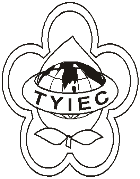          Taoyuan Importers & Exporters Chamber of Commerce桃園市桃園區春日路1235之2號3F           TEL:886-3-316-4346   886-3-325-3781   FAX:886-3-355-9651ie325@ms19.hinet.net     www.taoyuanproduct.org受 文 者：各相關會員 發文日期：中華民國109年11月18日發文字號：桃貿豐字第20635號附    件：議程(含回條)主   旨：辦理109年度「精進食品標示管理效能計畫」-        「包裝食品營養宣稱內容之檢討」專家與業者討         論會議 說   明：     ㄧ.依據財團法人食品工業發展研究所109年11月16日食研產           字第1090005039號函辦理。       二.開會時間:109年11月23日(星期一)上午9時30分        開會地點:衛生福利部食品藥物管理署藥粧大樓B201會議室        主持人:陳陸宏會長(社團法人台灣國際生命科學會)        聯絡人及電話:財團法人食品工業發展研究所                     王思淳助理研究員                      03-5223191轉297      三.因場地有限，每單位請派1位出席。     四.惠請回覆是否派人員出席及代表人員名單      五.響應環保，請自備環保杯。 理事長  簡 文 豐